Министерство образования и науки Российской ФедерацииФедеральный институт развития образованияПРИМЕРНАЯ ПРОГРАММАУЧЕБНОЙ ДИСЦИПЛИНЫГЕОГРАФИЯдля профессий начального профессиональногообразования и специальностей среднегопрофессионального образованияМосква2008Министерство образования и науки Российской ФедерацииФедеральный институт развития образованияПРИМЕРНАЯ ПРОГРАММАУЧЕБНОЙ ДИСЦИПЛИНЫГЕОГРАФИЯдля профессий начального профессиональногообразования и специальностей среднегопрофессионального образованияМосква2008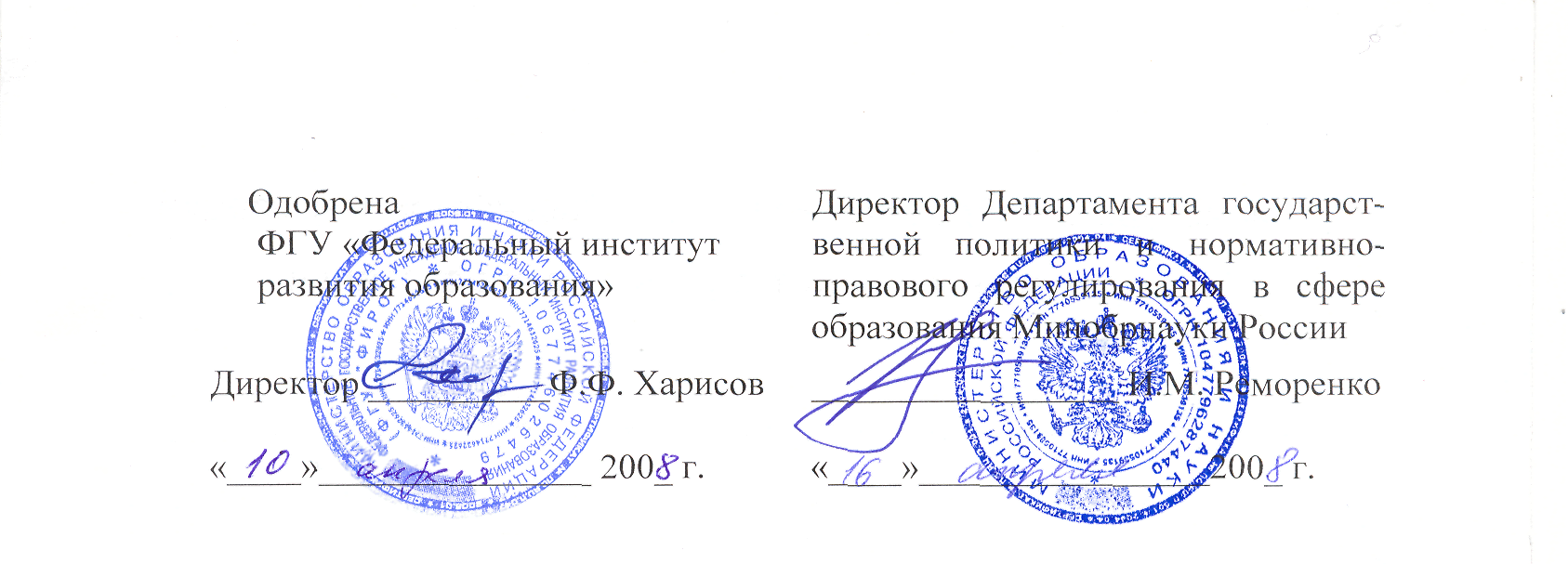 ПРИМЕРНАЯ ПРОГРАММА УЧЕБНОЙ ДИСЦИПЛИНЫГЕОГРАФИЯдля профессий начального профессионального образования испециальностей среднего профессионального образованияАвтор: Петрова Н.Н., доктор педагогических наук, профессорРецензент: Новенко Д.В., старший научный сотрудник лаборатории географического образования ИСМО РАО, учитель географии высшей категорииСмирнова Т.Н., руководитель структурного подразделения, зав. отделением 230101, преподаватель географии высшей категорииПрограмма разработана в соответствии с «Рекомендациями по реализации образовательной программы среднего (полного) общего образования в образовательных учреждениях начального профессионального и среднего профессионального образования в соответствии с федеральным базисным учебным планом и примерными учебными планами для образовательных учреждений Российской Федерации, реализующих программы общего образования» (письмо Департамента государственной политики и нормативно-правового регулирования в сфере образования Минобрнауки России от 29.05.2007 № 03-1180). ФГУ «ФИРО» Минобрнауки России, 2008ПОЯСНИТЕЛЬНАЯ ЗАПИСКАПримерная программа учебной дисциплины «География» предназначена для изучения географии в учреждениях начального и среднего профессионального образования, реализующих образовательную программу среднего (полного) общего образования, при подготовке квалифицированных рабочих и специалистов среднего звена.Согласно «Рекомендациям по реализации образовательной программы среднего (полного) общего образования в образовательных учреждениях начального профессионального и среднего профессионального образования в соответствии с федеральным базисным учебным планом и примерными учебными планами для образовательных учреждений Российской Федерации, реализующих программы общего образования» (письмо Департамента государственной политики и нормативно-правового регулирования в сфере образования Минобрнауки России от 29.05.2007 № 03-1180) география в учреждениях начального профессионального образования (далее – НПО) и среднего профессионального образования (далее – СПО) изучается как базовый учебный предмет.При получении профессий НПО и специальностей СПО социально-экономического профиля обучающиеся учреждений НПО и СПО изучают географию в объеме 39 часов. При освоении специальностей СПО гуманитарного профиля – в объеме 78 часов.Примерная программа ориентирована на достижение следующих целей:освоение системы географических знаний о целостном, многообразном и динамично изменяющемся мире, взаимосвязи природы, населения и хозяйства на всех территориальных уровнях, географических аспектов глобальных проблем человечества и путях их решения, методах изучения географического пространства, разнообразии его объектов и процессов;овладение умениями сочетать глобальный, региональный и локальный подходы для описания и анализа природных, социально-экономических, геоэкологических процессов и явлений;развитие познавательных интересов, интеллектуальных и творческих способностей посредством ознакомления с важнейшими географическими особенностями и проблемами мира, его регионов и крупнейших стран;воспитание патриотизма, уважения к другим народам и культурам, бережного отношения к окружающей среде;использование в практической деятельности и повседневной жизни разнообразных географических методов, знаний и умений, а также географической информации;нахождение и применение географической информации, включая карты, статистические материалы, геоинформационные системы и ресурсы Интернета, для правильной оценки важнейших социально-экономических вопросов международной жизни; геополитической и геоэкономической ситуации в России, других странах и регионах мира, тенденций их возможного развития;понимание географической специфики крупных регионов и стран мира в условиях стремительного развития международного туризма и отдыха, деловых и образовательных программ, телекоммуникаций, простого общения.Основу примерной программы составляет содержание, согласованное с требованиями федерального компонента государственного стандарта среднего (полного) общего образования базового уровня.По содержанию предлагаемый курс географии сочетает в себе элементы общей географии и комплексного географического страноведения.Примерная программа содержит материал, включающий систему комплексных социально-ориентированных знаний о размещении населения и хозяйства, особенностях, динамике и территориальных следствиях главных экологических, социально-экономических и иных процессов, протекающих в географическом пространстве, о проблемах взаимодействия общества и природы, адаптации человека к географическим условиям проживания, географических подходах к развитию территорий.Содержание примерной программы ориентируется, прежде всего, на развитие географических умений и навыков, общей культуры и мировоззрения обучающихся, решение воспитательных и развивающих задач общего образования, социализации личности.Программа призвана сформировать у обучающихся целостное представление о современном мире, месте России в этом мире, развить у них познавательный интерес к другим народам и странам, а также сформировать знания о системности и многообразии форм территориальной организации современного географического пространства, углубить представления о географии мира; на основе типологического подхода дать представления о географии различных стран и их роли в современном мировом хозяйстве.Программа обладает рядом особенностей:– усилена практическая составляющая курса, которая предполагает разнообразную самостоятельную, творческую и познавательную деятельность учащихся;– акцентируется внимание на технологических особенностях ряда отраслей и производств мирового хозяйства;– увеличен объем содержания по географии России;– проблемы географии мирового хозяйства показаны на примерах не только зарубежных стран, но и России;– типология стран учитывает особенности их социально-экономического развития.Особое место в программе уделено практическим работам с различными источниками географической информации – картами, статистическими материалами, геоинформационными системами.Практико-ориентированные задания, проектная деятельность обучаемых, выполнение творческих заданий и подготовка рефератов является неотъемлемой частью учебного процесса.Практические работы предложены в каждом разделе программы. Курсивом выделены практические работы, выполнение которых при изучении учебной дисциплины «География» в объеме 39 часов не обязательно.Отбор содержания производился на основе реализации следующих принципов: практическая направленность обучения, формирование знаний, которые обеспечат обучающимся учреждений НПО и СПО успешную адаптацию к социальной реальности, профессиональной деятельности, исполнению общегражданских ролей.Примерная программа по географии завершает формирование у обучающихся представлений о географической картине мира, которые опираются на понимание взаимосвязей общества и природы, воспроизводства и размещения населения, мирового хозяйства и географического разделения труда, раскрытие географических аспектов глобальных и региональных явлений и процессов.Примерная программа учебной дисциплины «География» служит основой для разработки рабочих программ, в которых образовательные учреждения начального и среднего профессионального образования уточняют последовательность изучения учебного материала, практических работ, тематику рефератов, распределение учебных часов с учетом профиля получаемого профессионального образования.Программа может использоваться другими образовательными учреждениями профессионального и дополнительного образования, реализующими образовательную программу среднего (полного) общего образования.ПРИМЕРНОЕ СОДЕРЖАНИЕ УЧЕБНОЙ ДИСЦИПЛИНЫВведениеГеография как наука. Традиционные и новые методы географических исследований, Виды географической информации, ее роль и использование в жизни людей. Геоинформационные системы.1. Источники географической информацииГеографическая карта – особый источник информации о действительности.Статистические материалы. Другие способы и формы получения географической информации: использование космических снимков, моделирование. Геоинформационные системы как средство получения, обработки и представления пространственно-координированных географических данных. Международные сравнения.Практические работыАнализ карт различной тематики, в том числе сравнительный.Обозначение на контурной карте основных географических объектов.Составление картосхем и простейших карт, отражающих различные географические явления и процессы, их территориальные взаимодействия.Сопоставление географических карт различной тематики для определения тенденций и закономерностей развития географических явлений и процессов.Использование статистической информации и геоинфорационных систем разной формы и содержания; обработка, анализ и представление географической информации в графической и картографической форме.2. Политическая карта мираСтраны на современной политической карте мира. Их группировка по площади территории, по численности населения. Примеры стран.Экономическая типология стран мира по ВВП. Примеры стран.Социальные показатели состояния развития стран мира. Доходы на душу населения в странах разных типов. Примеры стран.Государственное устройство стран мира. «Горячие точки» планеты.Практические работыЗнакомство с политической картой мира.Составление картосхем, характеризующих государственное устройство стран мира; географию международных конфликтов.Обозначение на контурной карте первых пяти стран по численности населения и размерам территории.Составление тематических таблиц, характеризующих типы стран по социально-экономическим показателям.3. География населения мираЧисленность и динамика населения мира, крупных регионов и стран. Воспроизводство и миграции населения, их типы и виды. Состав и структура населения (половая, возрастная, расовая, этническая, религиозная, по уровню образования). Демографическая политика в разных регионах и странах мира. Географические аспекты качества жизни населения.Культурные традиции разных народов, их связь с природно-историческими факторами.Характеристика трудовых ресурсов и занятости населения в крупных странах и регионах мира. Понятие о качестве трудовых ресурсов.Расселение населения. Специфика городских и сельских поселений. Масштабы и темпы урбанизации различных стран и регионов мира. Экологические проблемы больших городов.Практические работыОпределение особенностей расселения населения в разных странах и регионах мира.Определение демографической ситуации и особенностей демографической политики в разных странах и регионах мира.Оценка особенностей уровня и качества жизни населения в разных странах и регионах мира.Оценка качества трудовых ресурсов в разных странах и регионах мира.Сопоставление культурных традиций разных народов.4. География мировых природных ресурсовВзаимодействие человечества и природы в прошлом и настоящем. Природные ресурсы Земли, их виды. Ресурсообеспеченность. Природно-ресурсный потенциал разных территорий. Территориальные сочетания природных ресурсов. География природных ресурсов Земли. Основные типы природопользования.Экологические ресурсы территории. Источники загрязнения окружающей среды. Геоэкологические проблемы регионов различных типов природопользования. Пути сохранения качества окружающей среды.Практические работыОценка обеспеченности разных регионов и стран основными видами природных ресурсов.Определение наиболее типичных экологических проблем для каждой группы природных ресурсов и их сочетаний, а также возможных путей их решения.Экономическая оценка использования природных ресурсов в различных отраслях мирового хозяйства.5. География мирового хозяйстваМировое хозяйство, его отраслевая и территориальная структура. География важнейших отраслей, их технологические особенности и факторы размещения. Международное географическое разделение труда.Международная специализация и кооперирование – интеграционные зоны, крупнейшие фирмы и транснациональные корпорации. Отрасли международной специализации стран и регионов мира; определяющие их факторы.Внешние экономические связи – научно-технические, производственное сотрудничество, создание свободных экономических зон. Крупнейшие международные отраслевые и региональные союзы. Международная торговля – основные направления и структура. Главные центры мировой торговли.Практические работыОпределение географии основных отраслей и производств мирового хозяйства.Определение стран-экспортеров основных видов промышленной и сельскохозяйственной продукции, видов сырья; районов международного туризма и отдыха, стран, предоставляющих банковские и другие виды международных услуг.Определение основных направлений международной торговли; факторов, определяющих международную специализацию стран и регионов
мира.6. Регионы и страны мираРазличия стран современного мира по размерам территории, численности населения, особенностям населения, особенностям географического положения. Типы стран. Экономически развитые и развивающиеся страны (главные; высокоразвитые страны Западной Европы; страны переселенческого типа; ключевые страны; страны внешне-ориентированного развития; новые индустриальные страны и др. группы).Географическое положение, история открытия и освоения, природно-ресурсный потенциал, население, хозяйство, проблемы современного социально-экономического развития на примере стран Европы, Азии, Африки, Северной и Латинской Америки, Австралии и крупных регионов. Международные сравнения.Практические работыОбъяснение взаимосвязей между размещением населения, хозяйства, природными условиями разных территорий.Составление комплексной географической характеристики стран разных типов и крупных регионов мира; определение их географической специфики.7. Россия в современном мире (повторительно-обобщающий)Россия на политической карте мира. Изменение географического, геополитического и геоэкономического положения России. Характеристика современного этапа развития хозяйства.Россия в мировом хозяйстве и международном географическом разделении труда.Участие России в международной торговле и других формах внешних экономических связей. Внешние экономические связи России со странами СНГ и Балтии; со странами АТР; Западной Европы и другими зарубежными странами; их структура.Участие разных регионов России в географическом разделении труда. География отраслей международной специализации России.Практические работыАнализ особенностей современного геополитического и геоэкономического положения России, тенденций их возможного развития.Определение роли России и ее отдельных регионов в международном географическом разделении труда.Определение основных направлений и структуры внешних экономических связей России с зарубежными странами.Составление картосхем географии внешней торговли России с зарубежными странами и регионами.8. Географические аспекты современных глобальных проблем человечестваГеографические аспекты глобальных проблем человечества в прошлом и настоящем. Сырьевая, демографическая, продовольственная, экологическая проблемы как особо приоритетные, пути их решения. Проблема преодоления отсталости развивающихся стран. Роль географии в решении глобальных проблем человечества.Геоэкология – фокус глобальных проблем человечества. Общие и специфические экологические проблемы разных регионов Земли.Практические работыВыявление по картам регионов с неблагоприятной экологической ситуацией, а также географических аспектов других глобальных проблем человечества.Выявление, объяснение и оценка важнейших событий международной жизни; географических аспектов различных текущих событий и ситуаций в русле решения глобальных проблем человечества.Примерные темы рефератовСтратегия устойчивого развития и решение глобальных проблем человечества.Демографическая ситуация и демографическая политика в России, странах и регионах мира.Урбанизация – всемирный процесс: проблемы и перспективы.Экономические и экологические проблемы отраслей мирового хозяйства (по выбору учащихся).Территориальная структура хозяйства на примере стран разных типов.Особенности формирования современной политической карты мира.Географическая «модель» современного мирового хозяйства.Традиционные и новые формы внешних экономических связей.Современные функции и проблемы крупных городов.Организация особо охраняемых природных территорий; их география.ПРИМЕРНЫЙ ТЕМАТИЧЕСКИЙ ПЛАНТРЕБОВАНИЯ К РЕЗУЛЬТАТАМ ОБУЧЕНИЯВ результате изучения учебной дисциплины «География» обучающийся должен:знать/понимать:основные географические понятия и термины; традиционные и новые методы географических исследований;особенности размещения основных видов природных ресурсов, их главные месторождения и территориальные сочетания; численность и динамику населения мира, отдельных регионов и стран, их этногеографическую специфику; различия в уровне и качестве жизни населения, основные направления миграций; проблемы современной урбанизации;географические аспекты отраслевой и территориальной структуры мирового хозяйства, размещения его основных отраслей; географическую специфику отдельных стран и регионов, их различия по уровню социально-экономического развития, специализации в системе международного географического разделения труда; географические аспекты глобальных проблем человечества;особенности современного геополитического и геоэкономического положения России, ее роль в международном географическом разделении труда;уметь:определять и сравнивать по разным источникам информации географические тенденции развития природных, социально-экономических и геоэкологических объектов, процессов и явлений;оценивать и объяснять ресурсообеспеченность отдельных стран и регионов мира, их демографическую ситуацию, уровни урбанизации и территориальной концентрации населения и производства, степень природных, антропогенных и техногенных изменений отдельных территорий;применять разнообразные источники географической информации для проведения наблюдений за природными, социально-экономическими и геоэкологическими объектами, процессами и явлениями, их изменениями под влиянием разнообразных факторов;составлять комплексную географическую характеристику регионов и стран мира; таблицы, картосхемы, диаграммы, простейшие карты, модели, отражающие географические закономерности различных явлений и процессов, их территориальные взаимодействия;• сопоставлять географические карты различной тематики;использовать приобретенные знания и умения в практической деятельности и повседневной жизни:для выявления и объяснения географических аспектов различных текущих событий и ситуаций;нахождения и применения географической информации, включая карты, статистические материалы, геоинформационные системы и ресурсы Интернета; правильной оценки важнейших социально-экономических событий международной жизни, геополитической и геоэкономической ситуации в России, других странах и регионах мира, тенденций их возможного развития;понимания географической специфики крупных регионов и стран мира в условиях глобализации, стремительного развития международного туризма и отдыха, деловых и образовательных программ, различных видов человеческого общения.РЕКОМЕНДУЕМАЯ ЛИТЕРАТУРАДля обучающихсяГладкий Ю.Н., Лавров С.Б. Глобальная география. 11 класс. – М., 2005.Кузнецов А.П. География. Население и хозяйство мира. 10 кл. – М., 2005.Максаковский В.П. Новое в мире. Цифры и факты. Дополнительные главы к учебнике «Экономическая и социальная география мира». – М., 2005.Максаковский В.П. «Экономическая и социальная география мира». 10 кл. – М., 2005Петрова Н.Н. География мира. Экспериментальное учебное пособие. ИРПО. – М., 2008.Петрова Н.Н. География. Современный мир. Учебник для студентов учреждений среднего профессионального образования. – М., 2008Петрова Н.Н. ЕГЭ. Эффективная подготовка. География в вопросах и ответах. – М., 2007.Баранчиков Е.А., Горохов С.А., Козаренко А.Е. и др. Под редакцией Баранчикова Е.В. География. Учебник для студ. образоват. учрежд. СПО. – М., 20005.Для преподавателейПлисецкий Е.Л. Коммерческая география. Россия и мировой рынок; ч. 1 и ч. 2. – М., 2005.Лазаревич К.С., Лазаревич Ю.Н. Справочник школьника. География. 6–10 кл. – М., 1997.Большая школьная энциклопедия. Том 1. – М., 2007.СОДЕРЖАНИЕПетрова Наталья НиколаевнаПРИМЕРНАЯ ПРОГРАММАУЧЕБНОЙ ДИСЦИПЛИНЫГЕОГРАФИЯдля профессий начального профессиональногообразования и специальностей среднегопрофессионального образованияОтветственные за выпуск: Е.А. Рыкова, Л.Ю. БерезинаЛаборатория содержания и технологий общего образования в системеНПО и СПО Центра профессионального образования ФИРОКомпьютерный набор: С.Г. КузнецоваКорректор: В.А. ЖилкинОтзывы и пожелания просим направлять по адресу:125319, Москва, ул. Черняховского, 9.Федеральный институт развития образования Минобрнауки РоссииНаименование разделовКоличество часовКоличество часовНаименование разделов3978Введение121. Источники географической информации242. Политическая карта мира243. География населения мира364. География мировых природных ресурсов365. География мирового хозяйства10206. Регионы и страны мира	10207. Россия в современном мире488. Географические аспекты современных глобальных проблем человечества36Резерв учебного времени12Итого3978Пояснительная записка ……………………………………………..Примерное содержание учебной дисциплины …………………Введение…………………………………………………………1. Источники географической информации …………………2. Политическая карта мира …………………………………..3. География населения мира …………………………………4. География мировых природных ресурсов…………………5. География мирового хозяйства ………………………………..6. Регионы и страны мира ……………………………………….7. Россия в современном мире (повторительно-обобщающий)…8. Географические аспекты современных глобальных проблем человечества ……………………………………………………Примерные темы рефератов…………………………………….Примерный тематический план …………………………………Требования к результатам обучения ……………........................Рекомендуемая литература …………………………………........ 3666677889910111214